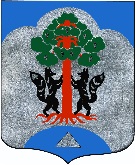 АдминистрацияМуниципального образования Сосновское сельское поселениемуниципального образования Приозерский  муниципальный районЛенинградской областиП О С Т А Н О В Л Е Н И Е========================================================= 01 августа 2018 года                                                                                   № 559 Руководствуясь приказом Министерства строительства и жилищно-коммунального хозяйства Российской Федерации от 4 июля  2018г. № 387/пр «О нормативе стоимости одного  квадратного метра общей площади  жилого помещения по Российской Федерации  на  второе полугодие 2018 года и показателях средней рыночной стоимости одного квадратного метра общей площади жилого помещения по субъектам Российской Федерации на III квартал 2018», Методическими рекомендациями по определению норматива стоимости одного квадратного метра общей площади жилья в муниципальных образованиях Ленинградской области и стоимости одного квадратного метра общей площади жилья в сельской местности Ленинградской области, утвержденными распоряжением Комитета по строительству Ленинградской области от 04 декабря 2015 года №552 «О мерах по обеспечению осуществления полномочий комитета по строительству Ленинградской области по расчету размера субсидий и социальных выплат, предоставленных за счет средств областного бюджета Ленинградской области в рамках реализации на территории Ленинградской области федеральных целевых программ и государственных программ Ленинградской области», Уставом муниципального образования Сосновское сельское поселение, администрация муниципального образования Сосновское сельское поселение муниципального образования Приозерский муниципальный район Ленинградской области ПОСТАНОВЛЯЕТ:  1. Утвердить на  3 квартал  2018 года  норматив  стоимости  одного квадратного метра общей площади жилья на территории муниципального образования Сосновское сельское  поселение муниципального образования Приозерский муниципальный район Ленинградской области, применяемый в рамках реализации подпрограммы  «Обеспечение жильем молодых семей» государственной программы РФ «Обеспечение доступным и комфортным жильем и коммунальными услугами граждан РФ», подпрограмм «Жилье для молодежи» и «Поддержка граждан, нуждающихся в улучшении жилищных условий, на основе принципов ипотечного кредитования в Ленинградской области» государственной программы Ленинградской области «Обеспечение качественным жильем граждан на территории Ленинградской области», в размере  45 685 (сорок пять тысяч шестьсот восемьдесят пять)  рублей 00 копеек (исходные данные приведены в приложении).2. Довести до сведения населения, проживающего на территории муниципального образования Сосновское сельское поселение муниципального образования Приозерский муниципальный район Ленинградской области, настоящее постановление путём его опубликования в средствах массовой информации. 3. Настоящее постановление вступает в силу с даты его официального опубликования на сайте сетевого издания СМИ - Ленинградское областное информационное агентство (ЛЕНОБЛИНФОРМ). 4.  Контроль за исполнением постановления оставляю за собой.И.о главы администрации	                                                            М.А. Евтеева                                                        		                Согласовано: Е.Я. СавраеваРазослано: дело – 2, отдел по жил, политике – 1, прокуратура – 1, ЛЕНОБЛИНФОРМ -1.Исп. С.В. Лу 8(81379) 61-830Приложение к постановлению администрации МО Сосновское сельское поселениеМО Приозерский муниципальный районЛенинградской области№ 559 от 01 августа 2018 годаРасчёт норматива стоимости 1 кв.м. общей площади жилья на 3 квартал 2018 года по муниципальному образованию Сосновское сельское поселение МО Приозерский муниципальный район Ленинградской областиСт.дог = 0СВЕДЕНИЯО СЛОЖИВШЕЙСЯ СТОИМОСТИ ПРОДАЖИ ЖИЛЬЯ НА РЫНКЕ НЕДВИЖИМОСТИНА ТЕРРИТОРИИ МО СОСНОВСКОЕ СЕЛЬСКОЕ ПОСЕЛЕНИЕАпрель-май 2018 годаОбл. ЖАИК по Приозерскому району – 47 230,00 руб.Ст кред = (36 021,00 + 47 230) /2= 41 626,00 руб.Ст строй: 82 500,00 руб.                                                          СВЕДЕНИЯ ЗАСТРОЙЩИКОВ, ОСУЩЕСТВЛЯЮЩИХ СТРОИТЕЛЬСТВОИ ДЕЯТЕЛЬНОСТЬ НА ТЕРРИТОРИИ МУНИЦИПАЛЬНОГО ОБРАЗОВАНИЯ         Апрель-май 2018 годаСт_стат: первичный рынок: 52 881,00                        вторичный рынок: 51 411,00Средн. Ст_стат: 52 146,00 руб.Среднее значение стоимости 1 кв.м общей площади жилья по муниципальному образованию (Ср_кв.м)      Ср_кв.м = Ст_кред х 0,92 +Ст. дог. *0,92+ Ст_стат + Ст строй                                                               N        0,92 – коэффициент, учитывающий долю затрат покупателя по оплате услуг риэлторов, нотариусов, кредитных организаций (банков) и других затратN = 4 (количество показателей, используемых при расчёте)      Ср. кв.м = (41 626*0,92) + (0*0,92) +52 146+82 500_ =   57 647 руб. 00 коп.                                                          3       Ср. ст. кв.м = Ср кв.м х К дефлК_ дефл – индекс-дефлятор, определяемый на основании дефляторов по видам экономической деятельности, индекса цен производителей (раздел капитальные вложения (инвестиции) уполномоченным федеральным органом исполнительной власти на расчётный квартал)К. дефл. – 100,7 (Утвержден Министерством экономического развития Российской Федерации)Ср. ст. кв.м = 57 647 х 1,007 = 58 051 руб. 00 коп.О нормативе стоимости одного квадратного метра общей площади жилья на третий квартал 2018 года на территории муниципального образования Сосновское сельское поселение муниципального образования Приозерский муниципальный район Ленинградской областиАгентства недвижимостиСтоимость 1 кв.м. в (руб.)12ИП Савватеева36 021,00ЗастройщикиСтоимость 1 кв.м в (руб.)ООО «Строительная компания РУСЬ»110 000,00ООО «ВикингСтройИнвест»55 000,00Средняя стоимость 1 кв.м.82 500,00Название муниципального образованияНорматив рыночной стоимости 1 кв.м. на 3 квартал2018 года         Расчетные показателиРасчетные показателиРасчетные показателиРасчетные показателиРасчетные показателиРасчетные показателиНазвание муниципального образованияНорматив рыночной стоимости 1 кв.м. на 3 квартал2018 года         Ср. ст. кв.м.Ср. кв.м.Ст. дог.Ст. кред.Ср. стат.Ст. Строй.Название муниципального образованияНорматив рыночной стоимости 1 кв.м. на 3 квартал2018 года         Ср. ст. кв.м.Ср. кв.м.Ст. дог.Ст. кред.Ср. стат.Ст. Строй.12345678Сосновское сельское поселение45 68558 05157 647041 62652 14682 500